2018 IMPORTANT DUE DATESAMERICAN RACING PIGEON UNION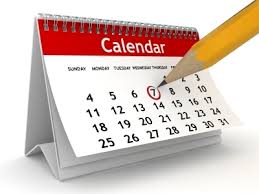 PLEASE MARK YOUR CALENDAR!MARCH 31  CLUB ROSTERS & BAND ORDERS DUE*LATE FEES of $5 PER MEMBER – (except new members & junior members) WILL BE ADDED IF RECEIVED AFTER MARCH 31STAUGUST 1 YEARBOOK ADS DUEAWARDS DUE AS FOLLOWS:AWARD APPLICATIONS FOR PRESIDENTS CUP AND BIRDHALL OF FAME MUST BE SUBMITTED ELECTRONICALLYTHROUGH THE NATIONAL DATABASE: WWW.PIGEON.ORGFEBRUARY 1STHALL OF FAME & PRESIDENTS CUP – YOUNG BIRDSUPR AWARD APPLICATIONS – YOUNG BIRDSAUGUST 1STHALL OF FAME & PRESIDENTS CUP – OLD BIRDSUPR AWARD APPLICATIONSSEPTEMBER 1ST ALL OTHER AWARD APPLICATIONS